Strategaeth Cronfa Arloesi Ymchwil Cymru 2023/24 – 2027/28Sefydliad:Prifysgol AbertaweArweinydd strategaeth Cronfa Arloesi Ymchwil Cymru:Yr Athro Helen GriffithsE-bost:h.r.griffiths@abertawe.ac.ukAdran A: TrosolwgUchelgeisiau strategolDarparwch drosolwg o ymagwedd pum mlynedd eich sefydliad at gefnogi gweithgareddau cyfnewid gwybodaeth a sut y bydd y rhain yn cael eu cefnogi gan Gronfa Arloesi Ymchwil Cymru. Efallai y byddwch yn dymuno amlygu meysydd bras yr ydych yn eu targedu, a sut y mae’r rhain yn gyson â’ch cenhadaeth sefydliadol a strategaethau mewnol. [uchafswm o 250 o eiriau]Mae Prifysgol Abertawe’n rhychwantu'r ystod gyfan o ymdrechion academaidd a diwylliannol, gan arwain ffyrdd newydd o feddwl a chyflawni canlyniadau ymchwil er lles pawb. Prifysgol sy'n rhoi pwyslais ar ymchwil, a leolir yn un o ranbarthau mwyaf difreintiedig gogledd Ewrop (Gorllewin Cymru a'r Cymoedd), mae ein Prifysgol ni'n brifysgol angori, sy'n creu effaith economaidd, gymdeithasol, ddiwylliannol ac iechyd â chyrhaeddiad byd-eang, gan aros yn ffyddlon i'n cenhadaeth a luniwyd dros ganrif yn ôl. Ochr yn ochr ag ymchwil ddarganfod, rydym yn meithrin cydweithrediadau uchelgeisiol, gan greu ymchwil ac yn cyflawni arloesi trawsnewidiol ar y cyd â'n partneriaid. Rydym yn gymuned unedig â diben cyffredin: gwneud gwahaniaeth i wella bywydau a dyfodol pobl ym mhob rhan o'n cymdeithas ac ar draws ffiniau. Rydym yn hyrwyddo ac yn hwyluso diwylliant ymchwil cyffrous a ffyniannus sy'n hwyluso effaith.Disgrifir ein hymagwedd at gyfnewid gwybodaeth mewn strategaethau piler ar gyfer Ymchwil ac Arloesi; Dod â Phobl a Syniadau Ynghyd; Gwreiddio a Chyflawni Effaith Ymchwil; ac Amgylchedd Ymchwil Cynhyrchiol.Mentergarwch; Datgloi Dawn: Amgylchedd Galluogi; ac Effaith ar LeChwaraeon a Chenhadaeth Ddinesig.Elfen allweddol o'n huchelgais fydd cydweithio'n agos ag awdurdodau cenedlaethol a lleol, gan gynnwys Bargen Ddinesig Bae Abertawe a'r Porthladd Rhydd a ddyfarnwyd yn ddiweddar.Mae ein prif feysydd rhagoriaeth Ymchwil ac Arloesi:Deallusrwydd artiffisial a digidolGweithredu ar yr hinsawdd/sero netIechyd a llesDeunyddiau a gweithgynhyrchu'r dyfodolLleyn cyd-fynd â Strategaeth Arloesi Llywodraeth Cymru a meysydd thematig Rhwydwaith Arloesi Cymru. Rydym yn ategu ein hymrwymiad i le drwy ein huchelgais i sefydlu swyddfa heriau lleol a strategol a chefnogi gweithgareddau ym maes cenhadaeth ddinesig, megis mewn addysg a datblygu dinasyddiaeth weithgar.2. Grant CapasitiDarparwch rywfaint o naratif i egluro sut y mae eich sefydliad yn bwriadu defnyddio’r grant capasiti o £250k sydd wedi’i gynnwys yng Nghronfa Arloesi Ymchwil Cymru. Sut fydd hwn yn cael ei ddefnyddio i gefnogi a gwella capasiti a rhoi cymhelliad ar gyfer perfformiad a gwella perfformiad o ran cyfnewid gwybodaeth? [uchafswm o 250 o eiriau]Mae Prifysgol Abertawe'n falch o'i henw blaenllaw ar gyfer partneriaethau ymchwil ar y cyd â phrifysgolion eraill ac awdurdodau cyhoeddus, elusennau a diwydiant yn lleol a ledled y byd. Rydym yn Brifysgol sy'n cydweithio'n rhyngwladol, yn ymrwymedig i ddatrys problemau lleol a byd-eang, gan helpu i roi'r agenda ffyniant bro ar waith gartref a gweithio mewn partneriaeth dramor. Mae'r ymagwedd hon at greu ar y cyd yn parhau i fod yn elfen graidd o'n huchelgais ym maes cyfnewid gwybodaeth, i lywio ymarfer a pholisi a dylanwadu ar y rhain er lles economaidd a chymdeithasol.Rydym yn parhau'n ymrwymedig i gynnal a gwella partneriaethau â chwmnïau angor allweddol, busnesau bach a chanolig, y sector cyhoeddus a'r trydydd sector, a phartneriaethau â sefydliadau addysg bellach; mewn cydweithrediadau sy'n meithrin màs critigol (Research-and- Innovation-The-Vision-for-Wales-February-2022.pdf (hefcw.ac.uk)Rydym wedi nodi amser a gallu fel ffactorau cyfyngol i wella ein perfformiad ym maes cyfnewid gwybodaeth. Cydnabuwyd hyn yn Strategaeth Ymchwil ac Arloesi 2021-2025, lle gwnaethom ymrwymo i ddatblygu rhaglenni cyfnewid staff rhwng y gymuned academaidd, byd diwydiant a sefydliadau'r trydydd sector.Drwy grant capasiti Cronfa Arloesi Ymchwil Cymru 2023, byddwn yn creu cynllun Cymrodoriaeth Effaith. Y nod fydd galluogi ymchwilwyr a gweithwyr proffesiynol dawnus o fyd diwydiant, cyrff cyhoeddus, y trydydd sector a'r gymuned academaidd i symud rhwng y sectorau a gwella cyfnewid gwybodaeth ag effaith.Byddwn yn ariannu gweithgareddau cyfnewid staff i greu cysylltiadau rhwng ein harbenigedd a phartneriaid, gan feithrin cydweithrediadau a gwella cyrhaeddiad ac arwyddocâd effaith o gyfnewid gwybodaeth.
Byddwn yn parhau i feithrin arloesi sy'n creu effaith drwy gydnabod, gwerthfawrogi a chefnogi ein staff i ymgymryd â gweithgarwch entrepreneuraidd er lles cynhyrchiant cymdeithasol ac economaidd, gan arwain at dwf busnes.Adran B: Cynnwys penodol3. Gweithgarwch masnacheiddio / creu incwm Mae Cronfa Arloesi Ymchwil Cymru wedi’i bwriadu i roi cymhelliad ar gyfer perfformiad a gwobrwyo perfformiad, yn enwedig o ran cael incwm allanol. Darparwch fanylion sy’n egluro sut y bydd Cronfa Arloesi Ymchwil Cymru’n cael ei defnyddio i alluogi eich sefydliad i dyfu ei incwm allanol fel a fesurir gan yr Arolwg Rhyngweithiad Addysg Uwch-Busnes a Chymuned. Mae'n hanfodol bod ymchwil ac arloesi yn y DU yn parhau'n gynaliadwy am y dyfodol er mwyn hwyluso uchelgeisiau llywodraethau'r DU a Chymru, ac mae hyn yn dibynnu ar sicrhau incwm allanol.Bydd Prifysgol Abertawe'n canolbwyntio ar ddau faes buddsoddi ar gyfer cynyddu incwm allanol:Ehangu ymgysylltu cadarnhaol â phartneriaid - bydd hyn yn canolbwyntio ar incwm ar gyfer ymchwil ar y cyd gan lywodraethau'r DU a Chymru, e.e. UKRI, Innovative Edge, partneriaethau Smart, Smart FIS a Phartneriaethau Trosglwyddo Gwybodaeth, cronfeydd Ffyniant Bro a cheisiadau i asiantaethau ariannu rhyngwladol, gan gynnwys Horizon Ewrop.Darparu amgylchedd galluogi - ei gwneud hi'n haws i bartneriaid sefydledig a phartneriaethau newydd ffynnu. Byddwn yn canolbwyntio ar wella: mynediad at ein harbenigedd; ymgymryd ag ymchwil dan gontract a mynediad i gyfleusterau; y proffil a chyfranogiad mewn gwaith ymgynghori; a thryloywder ar gyfer masnacheiddio eiddo deallusolGan adeiladu ar fuddsoddiadau blaenorol, byddwn ynYmgysylltu â Rhwydwaith Arloesi Cymru er mwyn cynorthwyo wrth gyflawni nod y Rhwydwaith o sicrhau £30m i sefydliadau yng Nghymru dros gyfnod cychwynnol o dair blynedd, a chynyddu nifer y ceisiadau ar raddfa ac mewn partneriaeth ledled Cymru.Parhau i fuddsoddi mewn cymorth Mentergarwch, Cyfnewid Gwybodaeth ac Arloesi llwyddiannus i gynyddu nifer yr academyddion sy'n rhan o geisiadau cydweithredol a nifer y busnesau sy'n ymgysylltu â'r Brifysgol.Gwella ein hymagwedd at ymgysylltu â diwydiant drwy banel cynghori gwell ac ystwyth sy'n canolbwyntio ar gyllid.Darparu cymorth ychwanegol i ddatblygu ceisiadau ar gyfer Partneriaethau Trosglwyddo Gwybodaeth Smart a cheisiadau am Smart FIS, er mwyn cefnogi nifer cynyddol o academyddion sy'n cydweithio â phartneriaid allanol.Ehangu gweithgareddau ein cangen fasnacheiddio, e.e. Swansea Innovations Limited, gan ganolbwyntio ar reoli a masnacheiddio eiddo deallusol yn weithredol (trwyddedu, breindaliadau ac ecwiti); a chreu strategaeth ar gyfer buddsoddi ac ymgysylltu â buddsoddwyr.Mae ein cynlluniau ar gyfer 2023 tan 2028 yn cynnwys:gwella gallu i ddarparu cymorth er mwyn cynyddu ceisiadau ar y cyd a arweinir gan arloesi.
datblygu platfform mentergarwch newydd i ddenu partneriaid profiadol a busnesau bach a chanolig, gan gefnogi perthnasoedd cynhyrchiol, hwyluso ystod ac ehangder y gweithgarwch ymgysylltu sy'n arwain at gynnydd mewn incwm ymchwil ar y cyd, e.e. drwy Bartneriaethau Trosglwyddo Gwybodaeth estynedig, ymchwil dan gontract, addysg barhaus a datblygiad proffesiynol parhaus a gwaith ymgynghori.
cefnogi ymagwedd partneriaeth â busnes i ddatblygu, cynnal a rheoli perthnasoedd allweddol sy'n gydnaws â blaenoriaethau strategol, gan ddarparu ymagwedd gydlynol a chyson ar draws y Brifysgol sy'n gwella metrigau masnacheiddio, twf busnes newydd a datblygu sgiliau.
darparu cyllid sbarduno prosiectau i gefnogi datblygiad ymgynghori cynaliadwy mewn meysydd blaenoriaeth strategol, gan adeiladu ar hybiau rhagoriaeth ymchwil ac arloesi â llwybrau clir i effaith.
buddsoddi mewn cymorth cyfreithiol ychwanegol i wneud gweithio dan gontract gyda ni'n haws ac yn fwy effeithlon.
ehangu gweithgarwch masnacheiddio eiddo deallusol, gan ddatblygu hyn gyda phartneriaid a hebddynt, drwy reolwyr masnacheiddio a benodwyd yn ddiweddar, a chynyddu gweithgarwch ymgysylltu â buddsoddwyr i gynyddu arenillion ar fuddsoddi.
cyflwyno cronfa newydd i gefnogi ein portffolio patentau ac ystyried buddsoddi mewn eiddo deallusol datblygol, gan ategu cyllid Cyfrif Cyflymu Effaith a ddyfarnwyd yn ddiweddar gan UKRI.Gan fuddsoddi'n sylweddol dros y degawd diwethaf, mae Prifysgol Abertawe wedi mabwysiadu model hyb cydleoli arloesi effeithiol iawn ar gyfer cydweithredu, ac rydym yn estyn y model hwn e.e. yn CISM, ILS, SAIL, IMPACT. Byddwn yn cydweithredu â Hyb Mentergarwch yr Academi Frenhinol Peirianneg (RAEng) i gefnogi cwmnïau sy'n tyfu a chwmnïau deillio. Mae buddsoddiadau a ariennir yn y dyfodol drwy Fargen Ddinesig Bae Abertawe yn ystod y cyfnod hwn yn cynnwys y prosiect Campysau a SWITCH a fydd yn cyflymu gweithgarwch Hybiau Arloesi ymhellach, gan gefnogi ein nod i wella ffyniant cymdeithasol ac economaidd yng Nghymru.3.1 Darparwch fanylion Dangosyddion Perfformiad Allweddol strategol eich sefydliad ar gyfer gweithgarwch masnacheiddio a chreu incwm:Cynnal ein safle fel un o'r 20 sefydliad gorau yn y DU ar gyfer creu incwm o ymchwil gydweithredolCynyddu incwm o ymchwil dan gontract 10% y flwyddynCynnydd o 10% y flwyddyn yn nifer y staff sy'n ymgymryd ag ymchwil gydweithredol sy'n creu incwm.Cynnydd o 10% flwyddyn ar flwyddyn a gynhyrchir drwy gynnig mynediad masnachol at gyfleusterau a chyfarpar.Platfform gwell ar gyfer ymgysylltu â rhanddeiliaid allanol wedi’i ddatblygu.Wedi cynyddu datgeliadau eiddo deallusol i fwy na 100 y flwyddyn erbyn 2028.Cynyddu incwm o eiddo deallusol deirgwaith erbyn 2028.Wedi creu cyfres o geisiadau ar y cyd a gyflwynir i Innovate Edge, Partneriaethau Trosglwyddo Gwybodaeth, Smart, RAEng, iCURE gan gynyddu eu nifer a'u gwerth.Wedi cynyddu gweithgarwch ymgysylltu â Rhwydwaith Arloesi Cymru a'r canlyniadau, e.e. nifer uwch o geisiadau wedi'u cyflwyno gyda phartneriaid yng Nghymru.Wedi monitro ein cyflawniadau mewn perthynas â gofynion y Concordat Cyfnewid Gwybodaeth4. Cymorth ar gyfer tyfu busnesau newydd a sgiliau Amlinellwch y cymorth yr ydych yn bwriadu ei roi ar gyfer busnesau newydd, cwmnïau deilliedig a chyrraedd targedau cynlluniau megis Rhaglen Entrepreneuriaeth Ieuenctid Llywodraeth Cymru. Mae ein Strategaeth Mentergarwch gyntaf ar gyfer 2023 yn ein rhwymo i gyflawni newid sylweddol o ran gweithgarwch mentergarwch staff a myfyrwyr. Byddwn yn:Gwella amgylchedd mentergarwch sy'n agored, yn ddibynadwy ac yn ddynamig.Datgloi dawn, gan wneud mentergarwch yn bosib, yn hawdd, yn normal, yn wobrwyol ac yn hygyrch i bawb.Cynorthwyo wrth gyflawni ac ariannu ymchwil  drosi ac arloesi cydweithredol, creu mentergarwch, gan weithio i ddod o hyd i atebion arloesol i rai o heriau mwyaf dybryd y byd.Ymateb i anghenion ein cenedl a'n partneriaid byd-eang - mae staff a graddedigion yn ddinasyddion byd-eang sy'n cyfrannu'n llwyddiannus at gymdeithas a'r economi ledled y byd.Darparwch wybodaeth ynglŷn â ble y bydd Cronfa Arloesi Ymchwil Cymru’n ychwanegu gwerth at weithgareddau presennol, a ble y mae’n eich galluogi i fuddsoddi mewn twf pellach. Byddwn yn ychwanegu gwerth at weithgarwch sydd eisoes ar waith, drwy ganolbwyntio ar gynwysoldeb; bydd Cronfa Arloesi Ymchwil Cymru yn ein galluogi i ddatblygu adnoddau hyfforddi a chynyddu gallu ar y cyd â gweithdai, sesiynau DPP a seminarau i wella'r sgiliau sy'n berthnasol i weithgarwch mentergarwch ym mhob rhan o'n cymuned. Drwy'r enw da cryf a sefydlwyd gan Raglen Arweinyddiaeth ION, byddwn yn datblygu rhaglenni ar gyfer entrepreneuriaeth busnesau bach a chanolig, a thrwy berthnasoedd ar draws rhanbarth Bargen Ddinesig Bae Abertawe, byddwn yn datblygu rhaglenni gyda phartneriaid Addysg a Hyfforddiant Ôl-orfodol (AHO).Amlinellwch sut y bydd Cronfa Arloesi Ymchwil Cymru’n cael ei defnyddio i ddatblygu diwylliant o entrepreneuriaeth ac arloesi ar gyfer myfyrwyr, graddedigion ac aelodau o staff.Yn unol â Strategaeth Arloesi Llywodraeth Cymru, rydym yn meithrin creadigrwydd a mentergarwch ein myfyrwyr wrth iddynt symud drwy'r system addysg, gan gefnogi cyflogadwyedd graddedigion drwy ddatblygu sgiliau ar gyfer y gweithlu, neu fel entrepreneur y genhedlaeth nesaf. Defnyddir Cronfa Arloesi Ymchwil Cymru i gefnogi tîm mentergarwch myfyrwyr, a fydd yn weithgar wrth fanteisio ar fentrau marchnata, e.e. Invent for the Planet, a ddefnyddir i recriwtio myfyrwyr a chyda myfyrwyr ar bob lefel, o ddechrau eu hastudiaethau academaidd yn Abertawe. Bydd y tîm mentergarwch myfyrwyr yn cyfrannu at addysg fentergarwch fel ei bod yn elfen graidd o'r cwricwlwm. Byddwn yn parhau i gyflawni targedau cynllun Strategaeth Entrepreneuriaeth Ieuenctid Cymru.O 2023, bydd ein cymuned ymchwil ôl-raddedig yn cymryd rhan mewn addysg fentergarwch, gyda phwyslais ar ddatblygu canlyniadau gwerth uchel sy'n deillio o fentergarwch dan arweiniad ymchwil ac effaith. Byddwn yn eu paratoi ar gyfer ymgysylltu â sefydliadau allanol, e.e. RAEng ac i gymryd rhan mewn cystadlaethau a ariennir megis rhaglenni iCURE a'r Cynllun Entrepreneuriaid Biotechnoleg Ifanc sy'n cael eu hariannu gan UKRI. Bydd ein polisïau eiddo deallusol wedi'u diweddaru yn rhoi eglurder i ymchwilwyr ôl-raddedig am eu cyfranogiad mewn gweithgarwch mentergarwch a'u disgwyliadau ohono, gan sicrhau ein bod yn adlewyrchu amrywiaeth cyfraniadau ar draws y gymuned ymchwil.Bydd Cronfa Arloesi Ymchwil Cymru'n cefnogi rheolwyr masnacheiddio sy'n ymwneud â datblygu deunyddiau hyfforddi a sesiynau DPP. Byddwn yn datblygu ymhellach ymwybyddiaeth staff o sut i fanteisio ar gymorth a chyfleoedd mentergarwch drwy sesiynau sefydlu staff a thrwy gysylltu cyfleoedd am effaith a mentergarwch â'r prosesau recriwtio staff. Bydd gweithgareddau ein rheolwyr masnacheiddio'n annog mentergarwch sy'n ymateb i anghenion yr economi ehangach, cymdeithas, diwylliant, polisi neu wasanaethau cyhoeddus, yr amgylchedd neu ansawdd bywyd drwy ysbryd entrepreneuriaeth, nid am resymau masnachol yn unig ond er lles cymdeithasol hefyd - byddwn yn hwyluso mentergarwch ar ei holl ffurfiau.4.1 Darparwch fanylion Dangosyddion Perfformiad Allweddol strategol eich sefydliad ar gyfer cymorth ar gyfer tyfu busnesau newydd a sgiliauWedi datblygu a chynnal rhaglenni hyfforddi staff academaidd a myfyrwyr ym maes entrepreneuriaeth a mentergarwch gan gynnwys ym meysydd eiddo deallusol, ac ymgysylltu â rhanddeiliaid.Wedi ein sefydlu ein hunain ymhlith yr 20 sefydliad gorau yn y DU o ran nifer y cwmnïau deillio a busnesau graddedigion/staff sy'n dal i weithredu ar ôl 3 blynedd erbyn 2028.Cyflawni targedau cynllun Strategaeth Entrepreneuriaeth Ieuenctid Cymru.Wedi cynnwys entrepreneuriaeth yng nghynllun y Brifysgol i adolygu'r cwricwlwm a chynyddu nifer y rhaglenni sy'n cynnwys entrepreneuriaeth fel elfen graidd.Wedi datblygu a mabwysiadu ymagwedd gyson at ddarparu DPP ar gyfer mentergarwch ar draws y Brifysgol.Wedi ymgysylltu'n gynhyrchiol â cholegau addysg bellach yn y rhanbarth i ddatblygu darpariaeth sgiliau mentergarwch.Wedi manteisio ar ofynion sgiliau gweithlu lleol y Bartneriaeth Dysgu a Sgiliau Rhanbarthol er mwyn creu cyfres o raglenni DPP sy'n diwallu anghenion lleol.Wedi cynyddu nifer y cyfranogwyr o fusnesau lleol mewn rhaglenni sgiliau/DPP.5. Cenhadaeth Ddinesig ac Ymgysylltu â’r CyhoeddAmlinellwch sut y bydd Cronfa Arloesi Ymchwil Cymru’n cefnogi gweithgarwch parhaus neu newydd ar draws eich cymunedau. Mae cenhadaeth ddinesig seiliedig-ar-le’n eang, yn ymgorffori ystod helaeth o weithgareddau gan gynnwys cymorth yn y gymuned i ddiwallu anghenion sgiliau diwydiant, partneriaethau AU-AB ym maes sgiliau, arloesi ac ymgysylltu, ymgysylltu â’r cyhoedd trwy ymchwil, a helpu i fynd i’r afael â heriau cymdeithasol. Byddai cymorth ar gyfer y gymuned ar safle’r brifysgol ar gyfer, er enghraifft, digwyddiadau, darlithoedd ac ati hefyd yn fodd i gefnogi cenhadaeth ddinesig. Mae canllawiau pellach ynghylch yr adran hon ar gael yng Nghylchlythyr W23/12HE. Dylai eich ymateb gael ei fframio o ran effaith Cronfa Arloesi Ymchwil Cymru ar ffyniant cymdeithasol ac economaidd Cymru. [Uchafswm o 500 o eiriau]Rydym yn parhau i gefnogi cysylltiadau cymunedol cryf ac mae gennym hanes o weithio'n effeithiol gyda chyflogwyr mawr, gyda chefnogaeth staff arloesi a mentergarwch a ariennir gan Gronfa Arloesi Ymchwil Cymru, gan gynnwys byrddau iechyd, awdurdodau lleol a sefydliadau preifat a'r trydydd sector. Mae gennym bartneriaethau effeithiol â cholegau addysg bellach ac ysgolion. Rydym yn awyddus i ddatblygu'r rhain ymhellach ac, yn ddiweddar, rydym wedi llofnodi cytundeb cydweithredu ar chwaraeon gyda Choleg Gŵyr fel rhan o'n hymrwymiad. Rydym hefyd yn cyfrannu at fywyd cymdeithasol a diwylliannol ein cymuned, er enghraifft drwy Theatr Taliesin a'n Neuadd Fawr, y Ganolfan Eifftaidd, Llyfrgell Glowyr De Cymru ac Archifau Richard Burton a Gwobr Ryngwladol Dylan Thomas, a bydd y gweithgarwch hwn yn parhau.Rydym wedi buddsoddi'n sylweddol i gefnogi addysg a sgiliau (e.e. drwy Technocamps) ac i gefnogi arloesi (e.e. drwy le deori a rennir) ac rydym yn un o bartneriaid allweddol Bargen Ddinesig Bae Abertawe lle rydym yn rhan o'r prosiect Cefnogi Arloesi a Thwf Carbon Isel, gan gefnogi datblygiad sgiliau a doniau, a lle rydym yn arwain y fenter Campysau Gwyddorau Bywyd, Lles a Chwaraeon. Mae'r Brifysgol yn cefnogi'r cais diweddar i greu Porthladd Rhydd Celtaidd yn Aberdaugleddau a Phort Talbot a bydd hyn yn flaenoriaeth ar gyfer ymgysylltu rhanbarthol yn y dyfodol i ddiwallu anghenion diwydiant. Mae ein rhaglenni, megis AgorIP ac Accelerate, yn adnabyddus yn genedlaethol am arloesi agored. Rydym yn cydweithio â'n partneriaid i gyd-greu, cyfnewid a datblygu gwybodaeth a sgiliau ar sail foesegol a theg, ac mae gennym gysylltiadau hirdymor cryf â chwmnïau deillio llwyddiannus a sefydlwyd gan staff a myfyrwyr ac sy'n cael effaith, gan greu swyddi a thwf economaidd yn lleol ac yn genedlaethol.Felly, ein nod yw hyrwyddo gweithgareddau sy'n blaenoriaethu effaith ar le drwy'r canlynol:•	Ymgysylltu â'r cyhoedd drwy ymchwil•	Datblygu sgiliau a chefnogaeth ar gyfer sgiliau sectorau i'r rhanbarth•	Y Fargen Ddinesig/ymgysylltu rhanbarthol strategol•	Fframwaith arloesi agoredByddwn ynCyhoeddi ein Strategaethau Cenhadaeth Ddinesig a Chwaraeon.Cyfrannu at fywyd cymdeithasol a diwylliannol ein cymunedau amrywiol.
Datblygu'r Swyddfa Heriau Lleol a Strategol, er mwyn cynnig ymagweddau cyfannol, cydlynol a chyd-greu at weithio gyda phartneriaid allanol (byrddau gwasanaethau cyhoeddus, byrddau iechyd, bargeinion dinesig a thwf, partneriaethau dysgu rhanbarthol). Y nod fydd deall anghenion cyflogaeth a sgiliau cymunedau a diwydiannau lleol a'u diwallu, gan nodi bylchau sgiliau mewn sectorau a mynd i'r afael â'r rhain, nodi cyfleoedd sy'n cyd-fynd â'n cryfderau ymchwil, arloesi a mentergarwch ac achub ar y rhain.
Ymgysylltu ag ysgolion a sefydliadau addysg bellach ym meysydd cryfder ymchwil a meysydd blaenoriaeth strategol, megis y Cwricwlwm i Gymru newydd, chwaraeon ac iechyd meddwl, a chefnogi Technocamps.
Cryfhau ein partneriaethau a'n cysylltiadau rhanbarthol ymhellach drwy ein cwmnïau deillio, e.e. drwy recriwtio partneriaid newydd drwy weithgareddau sy'n cefnogi'r porthladd rhydd a sicrhau bod rhanddeiliaid wrth wraidd yr agweddau ehangach ar ein gwaith, o ymchwil ac arloesi, i ddysgu, addysgu a chyflogadwyedd myfyrwyr.
Estyn fframwaith arloesi agored i gynnwys ein partneriaid, gan gydweithio â'n partneriaid i gyfnewid gwybodaeth a magu sgiliau ar sail foesegol a theg, gan gefnogi'r gymuned leol drwy fentergarwch cymdeithasol a datblygu dinasyddiaeth weithgar.5.1 Darparwch fanylion Dangosyddion Perfformiad Allweddol strategol eich sefydliad ar gyfer cenhadaeth ddinesig ac ymgysylltu â’r cyhoeddSwyddfa Heriau Lleol wedi'i sefydlu.
Darlithoedd cyhoeddus a digwyddiadau diwylliannol wedi'u cynnal ar y safle a thrwy blatfformau ar-lein.
Effaith wedi'i chyflawni drwy gynnwys y cyhoedd mewn ymchwil.
Cynllun i gefnogi'r fenter Porthladd Rhydd Celtaidd wedi'i lunio a'i roi ar waith.
Fframwaith i fagu sgiliau arloesi ym mhob sector wedi'i lunio gan ddefnyddio dysgu ffurfiol/anffurfiol, digidol ac wyneb yn wyneb.
Cwmnïau wedi'u cefnogi drwy gyngor/gyfeirio.
Partneriaethau cyfnewid gwybodaeth newydd wedi'u nodi a'u datblygu gyda rhanddeiliaid allanol.Drwy ymwneud â Rhwydwaith Cenhadaeth Ddinesig Prifysgolion Cymru a rhannu arfer da â sefydliadau addysg uwch eraill, rydym wedi nodi pileri cenhadaeth ddinesig penodol ar gyfer y sefydliad (Dinas a Rhanbarth, Ysgolion a Cholegau ac Ymgysylltu Dinesig), sy'n cyd-fynd â blaenoriaethau strategol Llywodraeth Cymru, a'r prif themâu/egwyddorion yn Fframwaith Cenhadaeth Ddinesig Prifysgolion Cymru.Adran C: Cysoni â pholisi a blaenoriaethau6. Cysoni â Pholisi Cymru a’r DU Disgrifiwch sut y mae eich strategaeth ar gyfer Cronfa Arloesi Ymchwil Cymru’n gyson â pholisïau seiliedig-ar-le perthnasol ar lefelau rhanbarthol, Cymru a’r DU megis, er enghraifft, bargeinion twf prifddinas-ranbarth / rhanbarthol lleol. (Gweler Cylchlythyr W23/12HE, paragraff 30) [Uchafswm o 500 o eiriau]Sefydlwyd Prifysgol Abertawe gan ddiwydiant, ar gyfer diwydiant, ac mae diwydiant yn parhau wrth wraidd ei strategaeth ymchwil ac arloesi. Mae ein hymagweddau at dwf busnes yn ennill sylw a dylanwad helaeth:- Ein model o gyd-leoli busnes ac academyddion – megis ar Gampws Gwyddoniaeth ac Arloesi'r Bae (a'r Sefydliad Gwyddor Bywyd) – lle mae diwydiant ac ymchwilwyr yn arloesi ar y cyd, sy'n golygu bod cynhyrchion yn cyrraedd y farchnad yn gynt.- Ein model ar gyfer masnacheiddio ymchwil, sydd bellach yn cael ei ehangu i gyflawni gweithgarwch masnacheiddio sy'n canolbwyntio ar ddatblygu piblinell a llif cytundebau i uchafu potensial economaidd.Mae'r ymagweddau hyn yn sylfaen i gefnogaeth y brifysgol ar gyfer Bargen Ddinesig Bae Abertawe, i gynyddu swyddi medrus, cyfleoedd busnes a sbarduno mentergarwch, mawr eu hangen i gefnogi'r rhanbarth, gan wneud Abertawe'n lle mwy deniadol i fyfyrwyr ddechrau busnes newydd, cadw graddedigion dawnus yn yr ardal, gan ddenu rhagor o fyfyrwyr i astudio yn Abertawe. Drwy ei rhaglen integredig a'i phortffolio o brosiectau, mae'r Fargen Ddinesig yn cyflawni'n unol â Strategaeth Ddiwydiannol Llywodraeth y DU a Bargeniau/Strategaethau Sectorau cysylltiedig, sy'n cydnabod pwysigrwydd datblygu sefydliadau allweddol a hyrwyddo rhagoriaeth yn y rhanbarthau i ysgogi sectorau blaenoriaeth allweddol i ddatblygu clystyrau sydd eisoes yn bodoli.Ar lefel ranbarthol, bydd Prifysgol Abertawe'n parhau i weithio'n agos gyda Llywodraeth Cymru i alinio ein gweledigaeth strategol â dyheadau strategol Llywodraeth Cymru ar gyfer datblygiad ac arloesedd economaidd. Mae ein gweithgarwch ymchwil ac arloesi'n cyd-fynd â Strategaeth Arloesi Llywodraeth Cymru a'i nod yw creu Cymru gryfach, decach a gwyrddach; mae ein harbenigedd mewn meysydd megis iechyd a lles a gweithredu ar yr hinsawdd yn gydnaws ag ymagwedd y strategaeth sy'n seiliedig ar genhadaeth.Gan gyd-fynd â Chynllun Gweithredu Economaidd Ffyniant i Bawb Llywodraeth Cymru, rydym yn parhau i weithio mewn partneriaeth â chyflogwyr a cholegau addysg bellach i ddarparu cyrsiau arloesol a gweithgareddau allgyrsiol sy'n diwallu'r angen am sgiliau lefel uwch â phwyslais penodol ar ddatrys y diffyg sgiliau mewn sectorau blaenoriaeth sy'n dibynnu ar STEMM, rheoli a phynciau sy'n gysylltiedig ag iechyd.Yng nghyd-destun strategol ehangach Cymru, rydym yn ymrwymedig i Ddeddf Llesiant Cenedlaethau’r Dyfodol 2015 Llywodraeth Cymru a'r ymgyrch "Creu Sbarc" sy'n annog entrepreneuriaeth wedi'i hysgogi gan arloesi.Mae Prifysgol Abertawe’n ymrwymedig i Strategaeth Entrepreneuriaeth Ieuenctid Llywodraeth Cymru; mae'n darparu fframwaith hynod effeithiol ar gyfer cefnogi a hyrwyddo mentergarwch yn y Brifysgol a chyda rhanddeiliaid allanol yn lleol ac yn genedlaethol. Mewn byd sy'n newid, mae angen a galw am entrepreneuriaeth, yn enwedig myfyrwyr entrepreneuraidd, yn ofynion hanfodol datblygu a thwf, a phwysleisiwyd hyn yn ddiweddar gan y llywodraeth, e.e. strategaeth "Ffyniant i Bawb" Llywodraeth Cymru, Strategaeth Ddiwydiannol Llywodraeth y DU, ymgynghoriad Hynt Graddedigion a'r Adolygiad Diamond.Yn sgîl cyfleoedd sy'n datblygu o'r Comisiwn Addysg Drydyddol ac Ymchwil, byddwn yn datblygu ein gweithgarwch ymgysylltu ag addysg bellach, a byddwn yn dechrau datblygu ein perthnasoedd â phartneriaid addysg bellach er mwyn cyflawni agweddau ar ein prosiectau Cronfa Arloesi Ymchwil Cymru lle bo'n briodol.Datblygu Parthau Buddsoddi, lle mae'r pum maes blaenoriaeth a nodwyd (Digidol a Thechnoleg; Diwydiannau Gwyrdd; Gwyddorau Bywyd; Gweithgynhyrchu Uwch; a'r Diwydiannau Creadigol) yn cyd-fynd yn dda â'n meysydd rhagoriaeth ymchwil ni a'n blaenoriaethau ar gyfer datblygu arloesi llawn effaith wedi'i ategu gan ein strategaeth Cronfa Arloesi Ymchwil Cymru.7. Deddf Llesiant Cenedlaethau’r Dyfodol (Cymru) 2015Darparwch wybodaeth benodol ynglŷn â sut y bydd strategaeth Cronfa Arloesi Ymchwil Cymru’n ategu’r saith nod, a’r pum ffordd o weithio, yn Neddf Llesiant Cenedlaethau’r Dyfodol (Cymru) 2015;[Uchafswm o 250 o eiriau]Mae ymrwymiadau cenhadaeth ddinesig Prifysgol Abertawe’n adlewyrchu, yn ailddatgan ac yn adfywio cenhadaeth wreiddiol y Brifysgol ar sail lle ac maent yn gyson â Deddf Llesiant Cenedlaethau'r Dyfodol (Cymru) 2015.Drwy ein strategaeth Cronfa Arloesi Ymchwil Cymru, rydym yn mynd i'r afael â'r saith nod, sef ffyniant (drwy dwf economaidd), gwydnwch (drwy ystod gadarn ac amrywiol o gynnyrch mewn amrywiaeth o farchnadoedd a mentrau byd-eang), cydraddoldeb (drwy greu cyfoeth ar draws grwpiau cymdeithasol-economaidd); iechyd (drwy ddatblygu technolegau newydd); cydlynoldeb (e.e. mae CS-Connected wedi integreiddio holl elfennau’r diwydiant lled-ddargludyddion a sefydliadau addysg uwch yn ne Cymru, ac mae bellach yn cysylltu ag ysgolion a'r cyhoedd); diwylliant ac iaith bywiog (drwy ein hymrwymiad i'n treftadaeth a'n diwylliant Cymraeg); a chyfrifoldeb byd-eang.Mae ein strategaeth yn cynrychioli model hirdymor, integredig, ag agenda sydd wedi'i llywio gan y gymuned a diwydiant, wedi'i chefnogi gan ymchwil a datblygu arloesol a chydweithredol, trosglwyddo gwybodaeth sy'n cynnwys pob sector a helpu'r sector cyhoeddus a'r llywodraeth i atal problemau, gan gynnwys defnyddio technolegau clyfar.Mae'r brifysgol yn parhau i adeiladu ar ein partneriaethau â sefydliadau rhanbarthol fel y gallwn gydweithio'n effeithiol i wella lles pobl yn y ddinas a'r rhanbarth a chymdeithas ehangach, gan ddatblygu diwylliant ac ecosystem entrepreneuraidd, er mwyn datblygu'r economi ranbarthol a thyfu arloesi a mentergarwch cymdeithasol.8. Effaith ar y GymraegAmlinellwch yr effaith gadarnhaol y bydd buddsoddiad Cronfa Arloesi Ymchwil Cymru’n ei chael ar gyfleoedd i ddefnyddio a chefnogi’r Gymraeg. Lle y bo’n briodol efallai y byddwch yn dymuno cyfeirio at y themâu yng nghynllun gweithredu Cymraeg 2050. [Uchafswm o 250 o eiriau]Yn Abertawe, rydym yn hollol ymrwymedig i gefnogi, hyrwyddo a chyfoethogi diwylliant Cymraeg a Chymreig a'r iaith Gymraeg mewn ffordd ragweithiol, gan gynnig amgylchedd gweithio a dysgu cynhwysol a chefnogol i bawb.Rydym yn cynnig cyfleoedd i bob aelod o'r Brifysgol sy'n gallu defnyddio'r Gymraeg i wneud hynny a chryfhau delwedd y Brifysgol yng Nghymru fel sefydliad dwyieithog.Mae Safonau'r Gymraeg wrth wraidd uchelgais y Brifysgol i fod yn sefydliad hollol ddwyieithog. Mae ein holl ddeunyddiau (ar-lein a chopïau caled) yn ddwyieithog. Mae'r Cynllun yn adlewyrchu ymrwymiad cynyddol y Brifysgol i'r Gymraeg, sut mae'n annog ei defnydd ac yn hyrwyddo cyfleoedd i'w defnyddio. Mae'r Brifysgol hefyd yn ymrwymedig i hyrwyddo defnydd o'r gwasanaethau Cymraeg mae'n eu cynnig. Mae Safonau'r Gymraeg yn dangos yr un ymrwymiad drwy gynnig gwasanaethau dwyieithog o safon i aelodau o'r cyhoedd sy'n dod i gyswllt â'r Brifysgol. Drwy drin y Gymraeg a'r Saesneg 'ar sail cydraddoldeb', mae'r Brifysgol yn parhau i sicrhau bod gan y cyhoedd y dewis i gyfathrebu â'r Brifysgol yn Gymraeg neu Saesneg a derbyn gwasanaeth yn eu dewis iaith.Yn ogystal, byddwn hefyd yn glynu wrth nod y cynllun gweithredu Cymraeg 2050 drwy arwain drwy esiampl ac ymrwymo i'r Gymraeg a'i diwylliant a sicrhau y caiff y rhain eu cynnwys yn ein gwaith cydweithredol â phartneriaid rhyngwladol lle bo hynny'n bosib ac yn briodol.Ceir rhagor o fanylion am Bolisi Iaith Gymraeg y Brifysgol yn: http://www.swansea.ac.uk/media/Swansea%20University%20Welsh%20Language%20Adran Ch: Defnyddio Cyllid Cronfa Arloesi Ymchwil CymruSut mae eich dyraniad o Gronfa Arloesi Ymchwil Cymru ar gyfer 2023/24 yn cael ei ddefnyddio i gyflawni’r strategaeth a nodir yn Adran B, a beth yw eich blaenoriaethau disgwyliedig ar gyfer defnyddio arian o Gronfa Arloesi Ymchwil Cymru mewn blynyddoedd yn y dyfodol? [Uchafswm o 250 o eiriau – neu atodwch dabl sy’n amlinellu meysydd buddsoddi bras]Dyrannu Cronfa Arloesi Ymchwil Cymru fesul y tair thema:Cefnogi Rhagoriaeth Ymchwil ac Arloesi / Cymorth UKRI / Arloesi ar sail Lle / Adfywio Economaidd Rhanbarthol / Masnacheiddio, Eiddo Deallusol a Throsglwyddo Technoleg - £1,741,000Dyrennir £200,000 ychwanegol i gynnal ein portffolio eiddo deallusol Mentergarwch, Cyflogadwyedd a Sgiliau Myfyrwyr a Graddedigion - £560,000 Cenhadaeth Ddinesig ac Ymgysylltu â'r Cyhoedd - £388,000Rydym hefyd yn cynnwys dyraniad i gefnogi gweithgareddau Adrodd, Rheoli Data ac Allbynnau- Ymchwil ac Arloesi - £170,000Grant Capasiti - Gwerthfawrogi staff, cyfnod sabothol effaith/datblygu astudiaeth achos effaith£250,000Byddwn yn adolygu perfformiad yn erbyn canlyniadau disgwyliedig er mwyn sicrhau bod y gronfa'n cefnogi ein huchelgeisiau strategol a'i bod yn gwobrwyo ac yn cydnabod perfformiad da.Adran D:Gofynion RheoleiddiolDS: Gall CCAUC ofyn am ragor o wybodaeth / eglurhad mewn perthynas ag unrhyw un o’r meysydd hynAdran D:Gofynion RheoleiddiolDS: Gall CCAUC ofyn am ragor o wybodaeth / eglurhad mewn perthynas ag unrhyw un o’r meysydd hynSafonau’r Gymraeg (2018) [Defnyddiwch y gwymplen]Mae'r strategaeth hon yn cydymffurfio â Safonau'r Gymraeg 2018Asesiad o’r Effaith ar Gydraddoldeb[Defnyddiwch y gwymplen]Deddf Llesiant Cenedlaethau’r Dyfodol (2015)[Defnyddiwch y gwymplen]Bydd y strategaeth hon yn cyfrannu at nodau Deddf Llesiant Cenedlaethau'r Dyfodol 2015Yr wyf yn cadarnhau bod y Brifysgol yn ymrwymedig i egwyddorion y Concordat Cyfnewid Gwybodaeth a’i bod yn gwbl ymrwymedig i’w wyth egwyddor arweiniol. Yr wyf yn cadarnhau bod y Brifysgol yn ymrwymedig i egwyddorion y Concordat Cyfnewid Gwybodaeth a’i bod yn gwbl ymrwymedig i’w wyth egwyddor arweiniol. Llofnod:Is-Ganghellor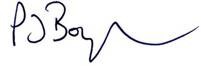 Dyddiad28.06.2023